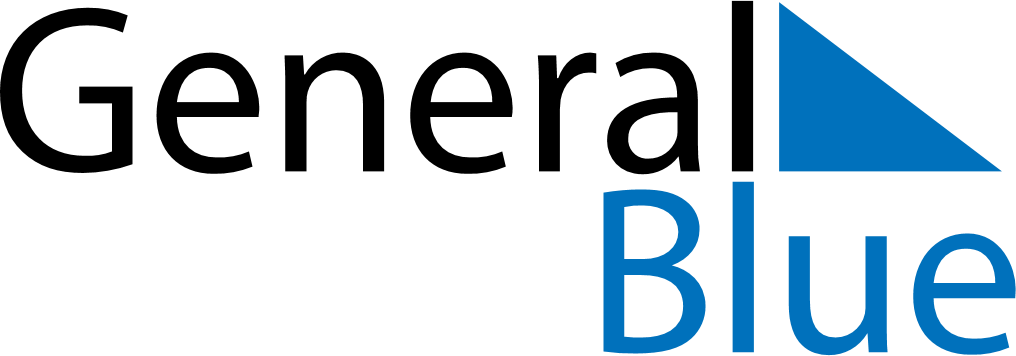 November 2024November 2024November 2024November 2024November 2024November 2024Nakuru, KenyaNakuru, KenyaNakuru, KenyaNakuru, KenyaNakuru, KenyaNakuru, KenyaSunday Monday Tuesday Wednesday Thursday Friday Saturday 1 2 Sunrise: 6:15 AM Sunset: 6:23 PM Daylight: 12 hours and 7 minutes. Sunrise: 6:15 AM Sunset: 6:22 PM Daylight: 12 hours and 7 minutes. 3 4 5 6 7 8 9 Sunrise: 6:15 AM Sunset: 6:23 PM Daylight: 12 hours and 7 minutes. Sunrise: 6:15 AM Sunset: 6:23 PM Daylight: 12 hours and 7 minutes. Sunrise: 6:15 AM Sunset: 6:23 PM Daylight: 12 hours and 7 minutes. Sunrise: 6:15 AM Sunset: 6:23 PM Daylight: 12 hours and 7 minutes. Sunrise: 6:15 AM Sunset: 6:23 PM Daylight: 12 hours and 7 minutes. Sunrise: 6:15 AM Sunset: 6:23 PM Daylight: 12 hours and 7 minutes. Sunrise: 6:15 AM Sunset: 6:23 PM Daylight: 12 hours and 7 minutes. 10 11 12 13 14 15 16 Sunrise: 6:15 AM Sunset: 6:23 PM Daylight: 12 hours and 7 minutes. Sunrise: 6:15 AM Sunset: 6:23 PM Daylight: 12 hours and 7 minutes. Sunrise: 6:15 AM Sunset: 6:23 PM Daylight: 12 hours and 7 minutes. Sunrise: 6:16 AM Sunset: 6:23 PM Daylight: 12 hours and 7 minutes. Sunrise: 6:16 AM Sunset: 6:24 PM Daylight: 12 hours and 7 minutes. Sunrise: 6:16 AM Sunset: 6:24 PM Daylight: 12 hours and 7 minutes. Sunrise: 6:16 AM Sunset: 6:24 PM Daylight: 12 hours and 7 minutes. 17 18 19 20 21 22 23 Sunrise: 6:16 AM Sunset: 6:24 PM Daylight: 12 hours and 7 minutes. Sunrise: 6:16 AM Sunset: 6:24 PM Daylight: 12 hours and 7 minutes. Sunrise: 6:17 AM Sunset: 6:25 PM Daylight: 12 hours and 7 minutes. Sunrise: 6:17 AM Sunset: 6:25 PM Daylight: 12 hours and 7 minutes. Sunrise: 6:17 AM Sunset: 6:25 PM Daylight: 12 hours and 7 minutes. Sunrise: 6:17 AM Sunset: 6:25 PM Daylight: 12 hours and 8 minutes. Sunrise: 6:18 AM Sunset: 6:26 PM Daylight: 12 hours and 8 minutes. 24 25 26 27 28 29 30 Sunrise: 6:18 AM Sunset: 6:26 PM Daylight: 12 hours and 8 minutes. Sunrise: 6:18 AM Sunset: 6:26 PM Daylight: 12 hours and 8 minutes. Sunrise: 6:18 AM Sunset: 6:27 PM Daylight: 12 hours and 8 minutes. Sunrise: 6:19 AM Sunset: 6:27 PM Daylight: 12 hours and 8 minutes. Sunrise: 6:19 AM Sunset: 6:27 PM Daylight: 12 hours and 8 minutes. Sunrise: 6:19 AM Sunset: 6:28 PM Daylight: 12 hours and 8 minutes. Sunrise: 6:20 AM Sunset: 6:28 PM Daylight: 12 hours and 8 minutes. 